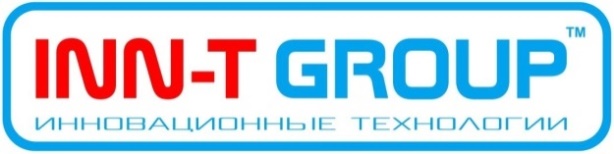 Анкета-заявка и исходные данныедля расчёта толщины покрытия R-COMPOSIT®(для устройства и реконструкции кровли).1.Заказчик:___________________________________________________________________2. Ф.И.О. контактного лица____________________________________________________3. Местоположение здания (город): _____________________________________________4. Назначение здания (жилое, административное/общественное, промышленное): _____________________________________________________________________________5. Вид кровли: плоская/скатная_                    (ненужное зачеркнуть)6. Вид работ: реконструкция кровли бывшей в эксплуатации/устройство новой кровли (ненужное зачеркнуть)7. Основание и площадь (кол-во м², материал изготовления: бетон, рубероид, ПВХ мембрана, листовое железо и т.д) ____________________________________________________________________________8. Наличие вздутий старого кровельного покрытия:   да/нет_                                                                           (ненужное зачеркнуть)	9. Необходимость демонтажа  старого покрытия:  _да/нет_                                                                           (ненужное зачеркнуть)10. Планируемая температура воздуха во время  проведения работ по гидроизоляции кровли: ______________________________________________________________________11. Требования к цвету готового покрытия (цвет по таблице RAL, нет требований, требование нежесткое): _________________________________________________________12. Режим эксплуатации кровли: -эксплуатируемая (постоянное нахождение на поверхности кровли людей)-неэксплуатируемая (периодическое нахождение на кровле персонала обслуживающего кровлю и оборудование, установленное на ней (вентиляционные трубы, антенны и т.д.))(ненужное зачеркнуть)МП					_______________/_____________________							подпись                      ФИО